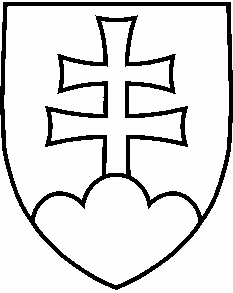 NÁVRHUZNESENIE  VLÁDY  SLOVENSKEJ  REPUBLIKY     č. ....   z....k návrhu poslancov Národnej rady Slovenskej republiky Evy Smolíkovej, Jaroslava Pašku a Tibora Bernaťáka na vydanie zákona, ktorým sa mení a dopĺňa zákon č. 553/2003 Z. z. o odmeňovaní niektorých zamestnancov pri výkone práce vo verejnom záujme a o zmene a doplnení niektorých zákonov v znení neskorších predpisov (tlač 1476)Číslo materiálu: 2552/13983/2019/OVSPredkladateľ:  vedúci Úradu vlády Slovenskej republiky___________________________________________________________________________Vláda   A.     súhlasíA.1.  	návrhom poslancov Národnej rady Slovenskej republiky Evy Smolíkovej, Jaroslava Pašku a Tibora Bernaťáka na vydanie zákona, ktorým sa mení a dopĺňa zákon č. 553/2003 Z. z. o odmeňovaní niektorých zamestnancov pri výkone práce vo verejnom záujme a o zmene a doplnení niektorých zákonov v znení neskorších predpisov (tlač 1476), B.      poveruje                      predsedu vládyB.1.  	oznámiť stanovisko vlády predsedovi Národnej rady SR.                        Vykoná: predseda vládyNa vedomie: predseda Národnej rady Slovenskej republiky 